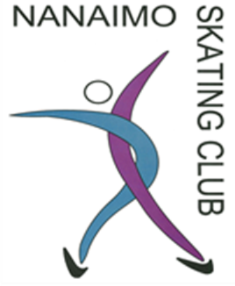 Skater InformationName ________________________________________________________    Sex: M____F ____Address _____________________________________________________________________________________________City ________________ Postal Code ___________________  email ______________________________________Phone:	home	____________________  		Date of Birth month______/day______/year)________ 	cell	____________________	work	____________________Parent/Guardian _____________________________________Waiver:The undersigned agrees to hold and save harmless the Nanaimo Skating Club, their officers and staff for any claims and injuries sustained during skating sessions including the loss of property.  The undersigned agrees to abide by the code of conduct of the Nanaimo Skating Club and the rules of Skate Canada.Print name: _________________________________________  Date: month_____/day_____/Year_____Signature: __________________________________________  (Parent or guardian if skater is under 19)Each skater will be given a number at the health check outside the arena. A number will be assigned to them for a spot in the dressing room as well as a spot on the boards for their guards, water, tissue, jackets etc. This is their spot if they feel the need to stand still as well. Skaters will enter in front side door and exit at the end through the main doors. After they take off their skates for off ice they will exit via the back door exit and come around to the field for off ice. They will use the back door again to enter to go back into the building for their second free skate. Skaters will have 15 minutes max at the of the the day to exit the building through the main doors. Everyone is required to sanitize their hands entering and exiting.Star 1- 3 Rising stars skaters will be assigned a spot on the benches but if parents put their skates on please put them on before entering the arena. Skaters can then take their bags to a spot on the benches and they will enter the ice from the main ice doors. There will be spots for these skaters on the boards to put their belongings. After their session they will exit the building via the main doors sanitizing their hands before exiting. They will come around to the field for their off ice class.Skaters will have 15 minutes max at the of the the day to exit the building through the main doors. Everyone is required to sanitize their hands entering and exiting. Each skater should also bring their own hand sanitizer and tissues. Skaters are required to wash all skating attire, including gloves, after each day.We will send out an email for skaters to send their solo music files prior to summer school. Nanaimo club members do not have to email their music files.**For skaters from a different club**Name of Skating club:  ____________________________________Registration FormRegistration FormRegistration FormRising Star (Star 1-3)$125/weekStarSkate (Star 4 & up)$150/weekAugust 3 – August 7August 10 –  August 14August 17 – August 21All 3 weeks$300Summer school schedule is different to minimize number of times kids come and go.  Summer school schedule is different to minimize number of times kids come and go.  Summer school schedule is different to minimize number of times kids come and go.  Summer School ScheduleAugust 3 – August 7, 2020August 10 – 14, 2020August 17 – 21, 2020Summer School ScheduleAugust 3 – August 7, 2020August 10 – 14, 2020August 17 – 21, 2020Summer School ScheduleAugust 3 – August 7, 2020August 10 – 14, 2020August 17 – 21, 2020Summer School ScheduleAugust 3 – August 7, 2020August 10 – 14, 2020August 17 – 21, 2020Rising StarsTimeRising StarsActivityStarSkateTimeStarSkateActivity10:15-11.00 am11:00-11:15 am11:15-12:00 pmFree SkateTake skates offOff ice jump tech class9:00-10:00 am10:00-10:10 am10:10-10:50 am10:50-11:00 am11:00-12:00 pmFree SkateTake skates offOff ice jump tech classPut skates onFree Skate